104學年度中等學校學生上下學安全維護研習照片地點捷運北投機場日期時間104年10月5日   0900-1630104年10月5日   0900-1630承辦單位教育局研習內容1.參觀捷運北投機場2.學生上下學安全維護分組研討3.交通事故分析4.導護注意事項1.參觀捷運北投機場2.學生上下學安全維護分組研討3.交通事故分析4.導護注意事項1.參觀捷運北投機場2.學生上下學安全維護分組研討3.交通事故分析4.導護注意事項1.參觀捷運北投機場2.學生上下學安全維護分組研討3.交通事故分析4.導護注意事項參加人陳揚翔少校研習照片研習照片研習照片研習照片研習照片研習照片研習照片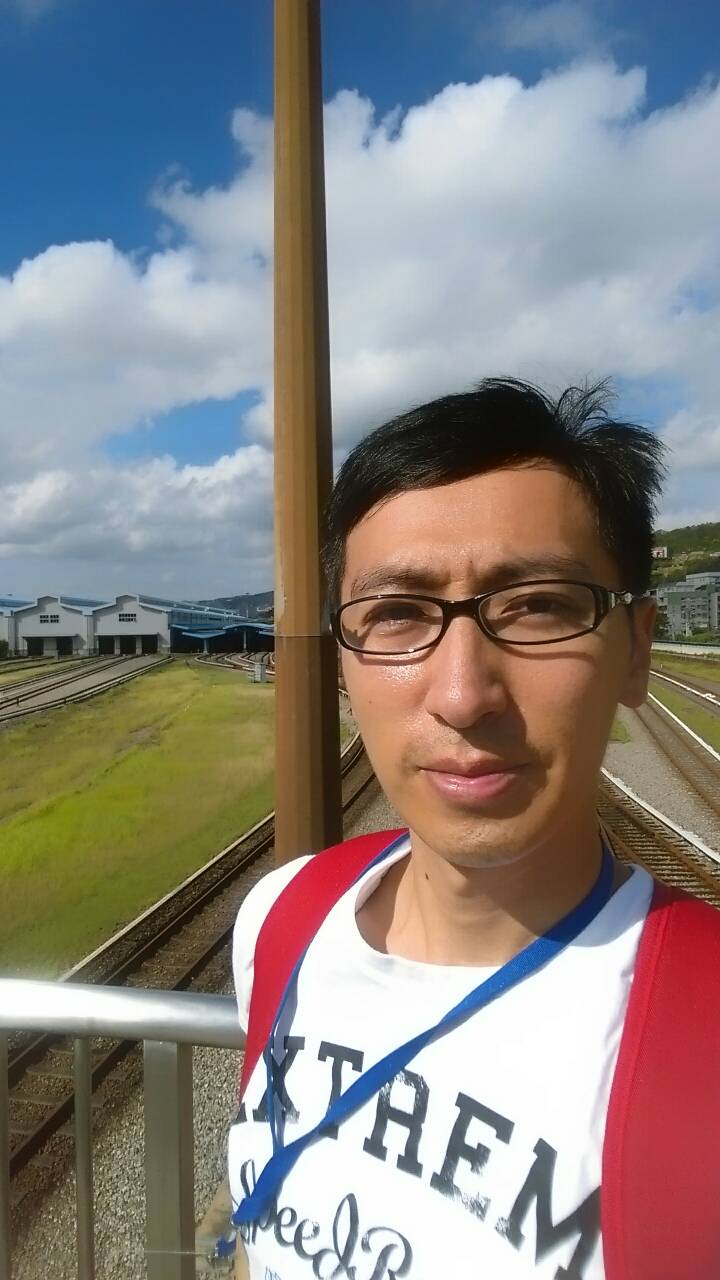 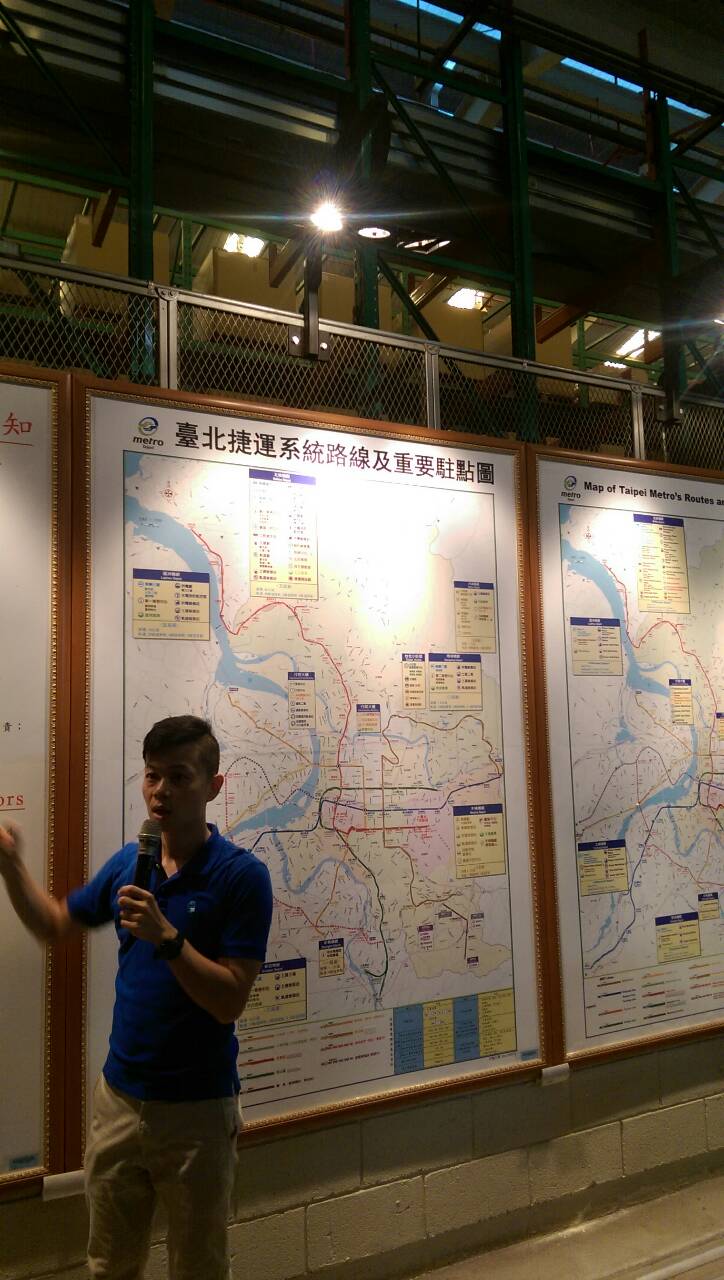 參訪北投機廠參訪北投機廠參訪北投機廠參訪北投機廠參訪北投機廠參訪北投機廠參訪北投機廠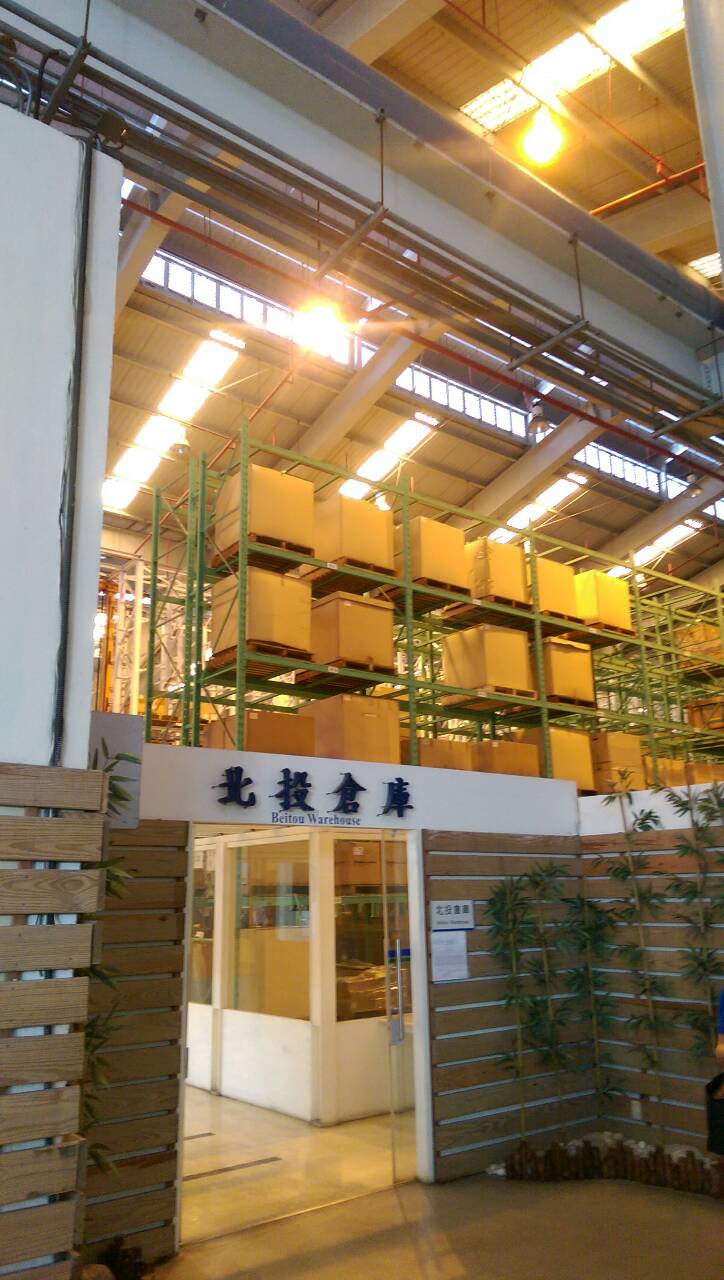 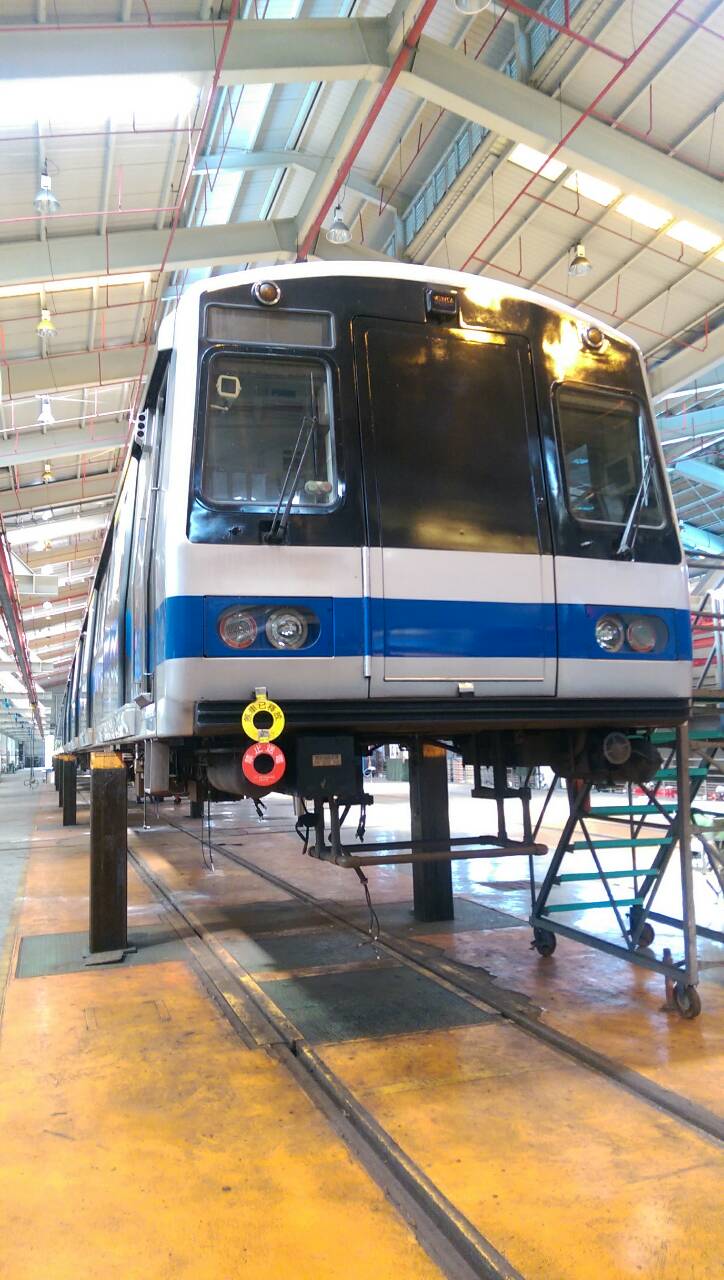 參訪北投機廠參訪北投機廠參訪北投機廠參訪北投機廠參訪北投機廠參訪北投機廠參訪北投機廠研習照片研習照片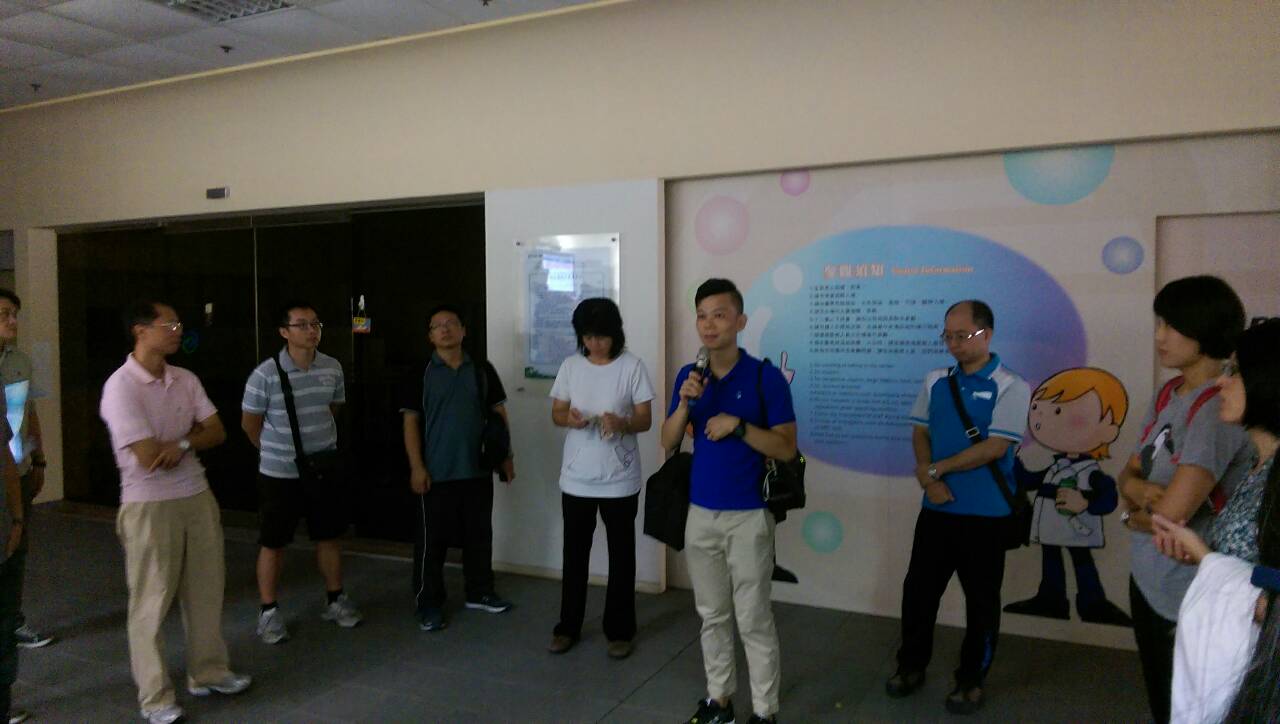 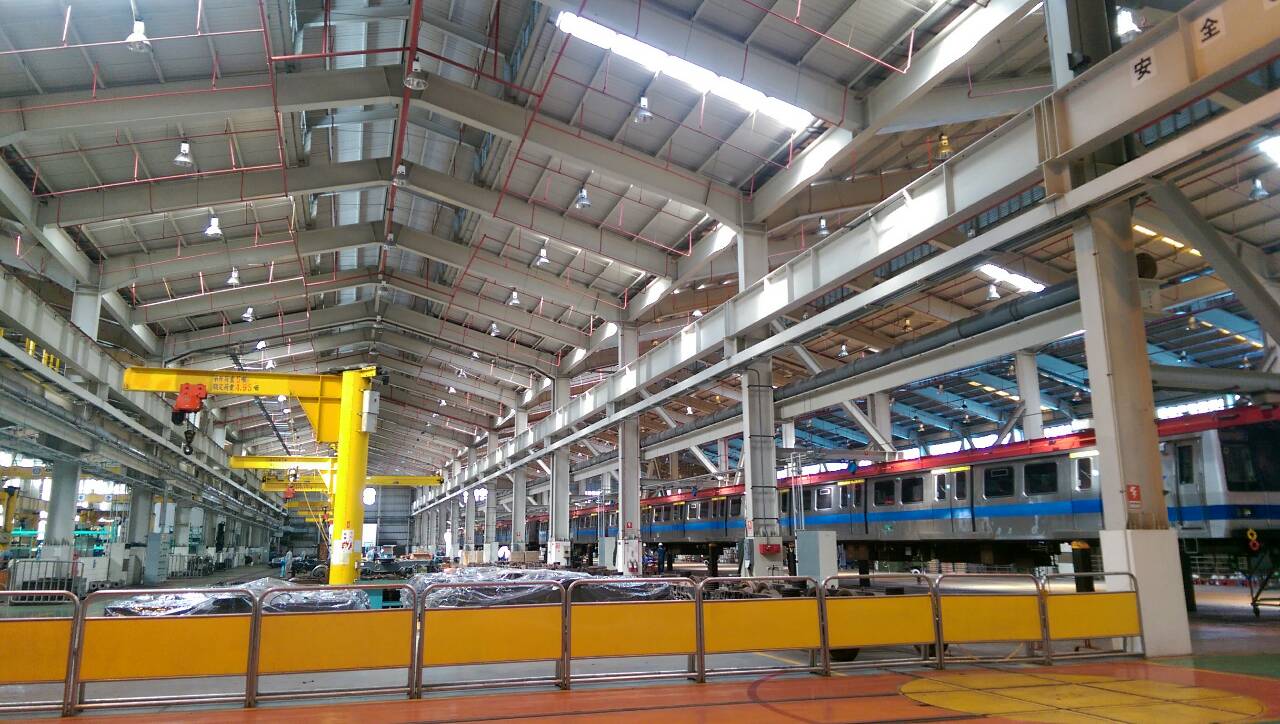 參訪北投機廠參訪北投機廠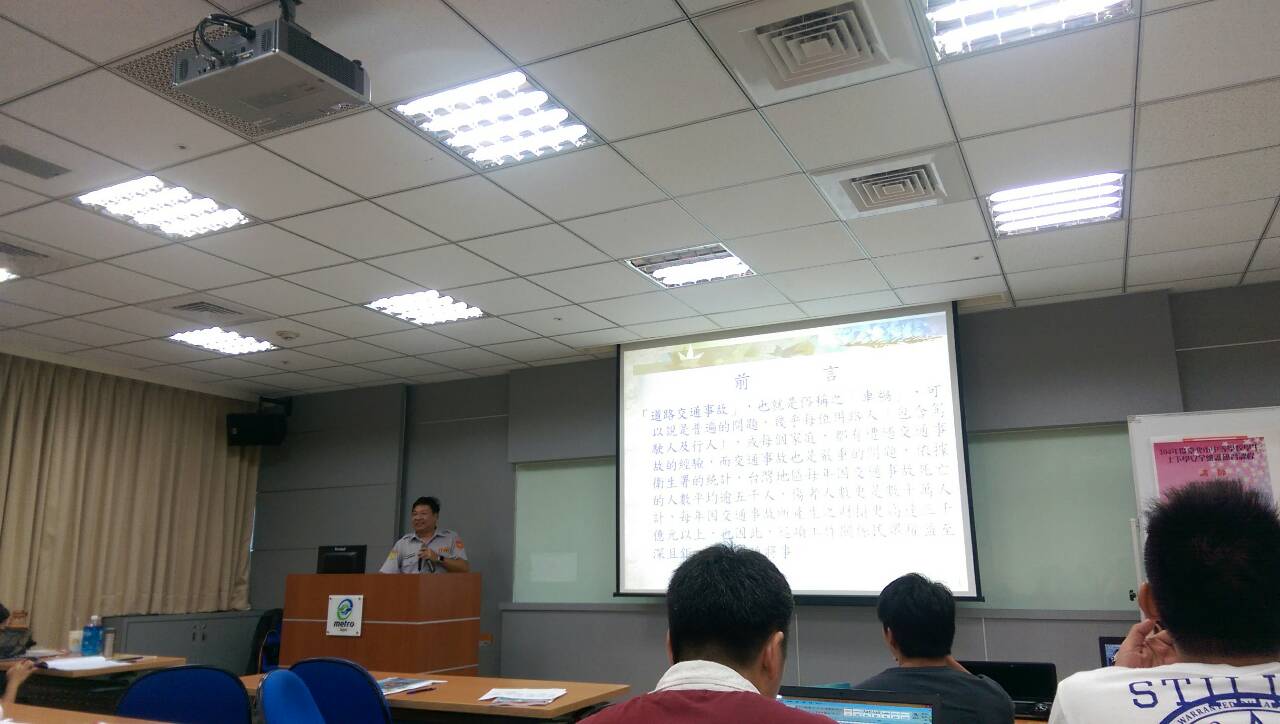 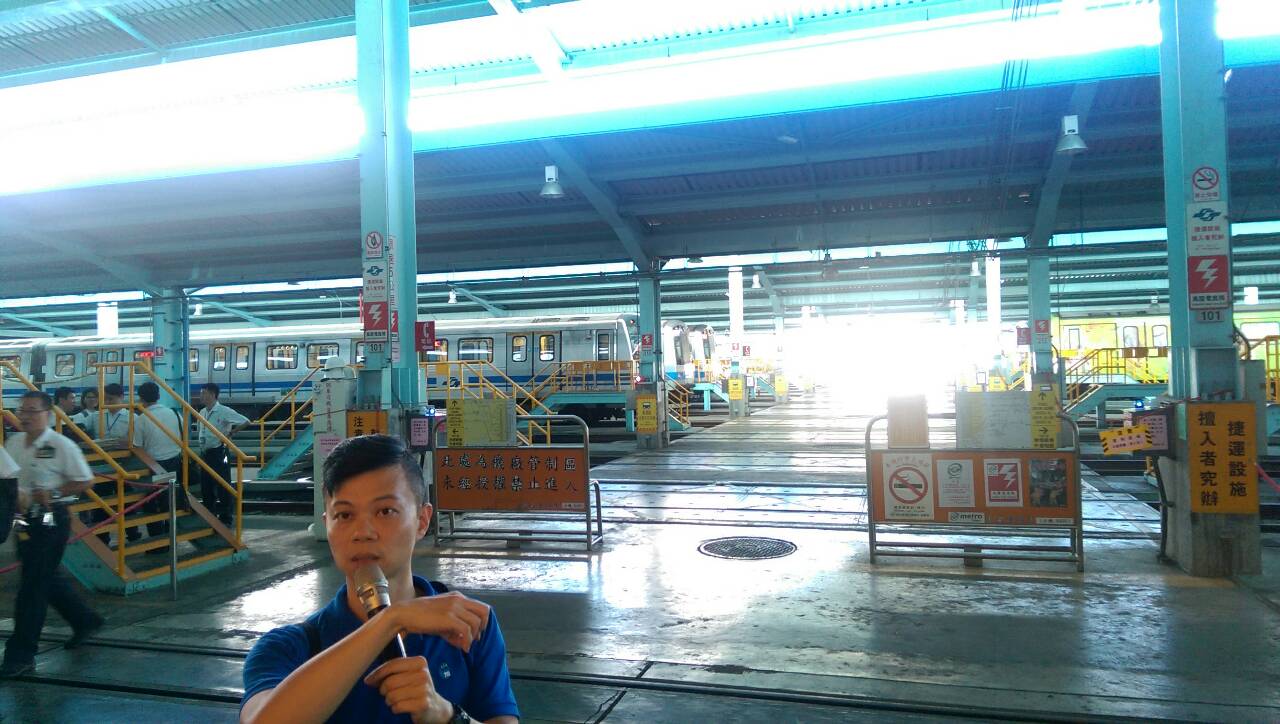 參訪北投機廠參訪北投機廠